Løbsområde:		VingstedMødested/Parkering:	P-plads ved Vingsted Centret, Vingsted Skovvej  Kortet:	Vingsted, 1:7.500, ækv. 5 m, revideret 2021	Printede kort i plastlomme	Postbeskrivelser er trykt på kortet, og løse ved startTerrænbeskrivelse:	Kuperet område ned mod ådal. Afvekslende terræn, skov og åbne græsarealer.Stævnekontor:	Findes på stævnepladsen. Åbent fra kl. 10.Afstande:		Parkering – stævneplads: 100-150 m. 
		Stævneplads – start: 950 m.Klasser:	Der tilbydes følgende baner:Børnebaner: 	Der er ingen børnebane eller børnepasning.Præmier:	Der er ingen præmier.Kontrol/tidtagning:	SPORTIDENT. Egen brik kan anvendes. Brik kan lejes for 15 kr. Henvendelse på stævnepladsen.Mistet lejebrik erstattes med 550,- kr. Start:	Start mellem kl. 11 og 12, fristart/put and run. Kort udleveres i startøjeblikket. Service:	Ingen kiosk.Toilet forefindes.Ingen bademulighed.Tilmelding:	Tilmelding foregår ved indbetaling af 30 kr. på Mobile Pay 20837456 med angivelse af navn og bane – senest fredag kl. 14.BEMÆRK:	Stævnet afvikles i sammenhæng med et træningsstævne i biathlon-orientering. Se evt. særskilt indbydelse.Resultatformidling:	Strimmel udleveres i mål - O-track anvendes.Information:	Per Eg Pedersen, tlf. 20837456Korttegning:	Flemming D. Andersen, OK GORMIndbydelseKolding OK indbyder til træningsløb – Mellemdistance, lørdag den 19. juni 2021 i Vingsted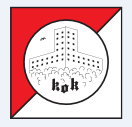 BaneKlassifikationBanelængdeMålestok5 kmSort - svær 4,9 km1:7.5003 kmSort - svær2,9 km1:7.500